all. 7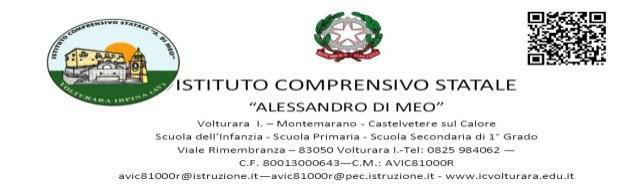 ATTIVAZIONE PROTOCOLLO COVID A SCUOLAAUTOCERTIFICAZIONE PER ALUNNO IN CASO DI PATOLOGIE NON COVID CORRELATEIl/la sottoscritto/a 	nato/a a 	il  	_residente in 	C.F 	__________□ in qualità di genitore (o titolare della responsabilità genitoriale) di 	___________nato/a a 	il  	residente in 	________________________C.F 	___________________, frequentante la classe____________________Scuola _____________________Plesso di___________________________________PRELEVATO A SCUOLA PER SOSPETTA SINTOMATOLOGIA IL GIORNO______________ ALLE ORE_________ ,DICHIARAAi sensi della normativa vigente in materia e consapevole che chiunque rilasci dichiarazioni mendaci è punito ai sensi del codice penale e delle leggi speciali in materia, ai sensi e per gli effetti dell'art. 46 D.P.R. n. 445/2000):di aver sentito il parere del Pediatra di Famiglia / Medico di Medicina Generale Dott. 	il quale non ha ritenuto necessario sottoporlo al percorso diagnostico-terapeutico e di prevenzione per COVID-19 come disposto da normativa nazionale e regionale.Chiede, pertanto, la riammissione a scuola. Data   	Il genitore/titolare della responsabilità genitoriale_________________________